ФОНДОЦЕНОЧНЫХ СРЕДСТВпо учебной дисциплинеСД.В.3 «Основы теории и методологии проектирования среды»Направление подготовки: 54.03.01 ДизайнПрофиль подготовки: Дизайн средыУровень бакалавриата: БакалавриатНормативный срок обучения:4 года Якутск2019(«Оборот титульного листа» - не печатается) Утверждена на заседании кафедры___________________________________от «_____»___________________протокол №__________Учебно-методическим советом АГИКИот «_____»___________________протокол №__________Составитель: (Старостина А.А., доцент)ПАСПОРТФОНДА ОЦЕНОЧНЫХ СРЕДСТВ ПО ДИСЦИПЛИНЕ«Основы теории и методологии проектирования среды»1. Назначение фонда оценочных средств по дисциплине (ФОС УД).Назначение фонда оценочных средств по дисциплине СД.В.3 «Основы теории и методологии проектирования среды»:обеспечить научно-методическую платформу для организации и проведения входного контроля студентов с целью получения объективной оценки качества общеобразовательной подготовки;текущего контроля учебных достижений студентов;промежуточной аттестации студентов по завершении изучения дисциплины в соответствии с требованиями федеральных государственных образовательных стандартов. 2. Перечень компетенций ФГОС, дисциплинарная часть которых оценивается дисциплиной «Основы теории и методологии проектирования среды»3. Перечень оценочных средств для контроля сформированности компетенций в рамках разделов дисциплины «Основы теории и методологии проектирования среды»4. Критерии и шкалы оценивания 4.1. Реферата, эссе, доклада4.2. Тестов и заданий5. Оценочные средства5.1 Темы практических работ5.2. Темы рефератовРешение сложных задач в традиционном проектировании. Межличностные отношения в проектной группе Обзор методов проектированияРасчлененный процесс проектирования. Выбор стратегий и методов Готовые стратегии (конвергенция)Управление стратегией Управление процессами, организация этапов и методы проектирования среды. Методы поиска идей (дивергенция и трансформация)5.3. Экзаменационные вопросы«Антивещистский» дизайн;Аксиоморфологическая концепция дизайна;Арт-дизайн;Архитектурно-дизайнерские решения;Визуализация дизайнерских решений;Выработка дизайн-концепций;Германский Веркбунд;Графический дизайн;Дизайн архитектурной среды;Дизайн выставочных экспозиций;Дизайн одежды и аксессуаров;Дизайн средовых объектов; Дизайнерский подход к решению проектных задач;Дизайн-концепции;Дизайн-объект;Дизайн-форма;Дизайнерская идея;Индустриальный дизайн; Инструменты и формы эстетического контроля архитектурно-дизайнерских решений;Интегральные слагаемые дизайнерского образа;Коммерческий дизайн;Композиционные конструкции; Композиция проектных решений;Компьютерный дизайн;Масштабность;Материал, конструкция и технология производства;Метод дизайн-программ;Мотивация по выбору;Нефигуративные абстрактные формы;Оборудование и наполнение средовых объектов;Объект проектирования;Плоскостные, объемные и пространственные вариации;Предпроектный анализ;Приемы стимулирования творческих решений;Принцип «открытой формы»;Принципы гармонизации проектного решения;Проектная деятельность;Проектные задачи;Проектный анализ;Процесс и методика средового проектирования;Процессуально-пространственные основы формирования среды;Социально-экономические аспекты формирования образа среды;Средовой дизайн; Средовые объекты;Средства  преобразования и корректировки;Стайлинг;Тектоническая структура;Техническая эстетика;Типы композиционных структур;Условные композиционные схемы;Учет комплекса функциональных условий;Учет эргономических требований;Форма объекта проектирования;Формирование образа среды;Формы предпроектного анализа;Функционализм;Художественная идея; Художественное проектирование;Эксплуатация изделий;Эмоциональная ориентация.6. ЛИСТ СОГЛАСОВАНИЯРазработчики:(Доцент)		Подпись			(А.А. Старостина)	Эксперты:Зав.кафедрой		Подпись			(инициалы, фамилия)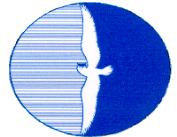 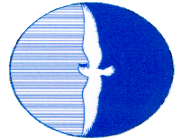 МИНИСТЕРСТВО ОБРАЗОВАНИЯ И НАУКИ РФФГБОУ ВО «АРКТИЧЕСКИЙ ГОСУДАРСТВЕННЫЙ ИНСТИТУТ КУЛЬТУРЫ И ИСКУССТВ»УПРАВЛЕНИЕ ПО УЧЕБНО-МЕТОДИЧЕСКОЙ РАБОТЕ И СОЦИАЛЬНОЙ ПОЛИТИКЕ СТУДЕНТОВКафедра ДИЗАЙНА И ДЕКОРАТИВНО-ПРИКЛАДНОГО ИСКУССТВАНаименование компетенцииКод компетенцииСпособен представлять проектные решения с использованием традиционных и новейших технических средств изображения на должном уровне владения основами художественной культуры и объемно-пространственного мышленияОПК-1. Способен осуществлять комплексный предпроектный анализ и поиск творческого проектного решенияОПК-2. Способен участвовать в комплексном проектировании на основе системного подхода, исходя из действующих правовых норм, финансовых ресурсов, анализа ситуации в социальном, функциональном, экологическом, технологическом, инженерном, историческом, экономическом и эстетическом аспектахОПК-3. Показатель оценивания по дисциплинеКод компетенцииНаименование компетенцииНаименование оценочного средстваКраткая характеристика оценочного средстваЗнать:-знать процессуально-пространственные основы формирования средывладеть: -навыками предпроектного анализа в процессе художественного проектирования, выработки дизайн-концепцийОПК-1.Способен представлять проектные решения с использованием традиционных и новейших технических средств изображения на должном уровне владения основами художественной культуры и объемно-пространственного мышленияТест Знать:-знать процессуально-пространственные основы формирования средывладеть: -навыками предпроектного анализа в процессе художественного проектирования, выработки дизайн-концепцийОПК-1.Способен представлять проектные решения с использованием традиционных и новейших технических средств изображения на должном уровне владения основами художественной культуры и объемно-пространственного мышленияСеминар Теория и стратегия дизайн-проектированияУправление процессами, организация этапов и методы проектирования средыЗнать:-знать процессуально-пространственные основы формирования средывладеть: -навыками предпроектного анализа в процессе художественного проектирования, выработки дизайн-концепцийОПК-1.Способен представлять проектные решения с использованием традиционных и новейших технических средств изображения на должном уровне владения основами художественной культуры и объемно-пространственного мышленияПрактическое занятие Знать:-знать процессуально-пространственные основы формирования средывладеть: -навыками предпроектного анализа в процессе художественного проектирования, выработки дизайн-концепцийОПК-1.Способен представлять проектные решения с использованием традиционных и новейших технических средств изображения на должном уровне владения основами художественной культуры и объемно-пространственного мышленияРефератЗнать:-знать процессуально-пространственные основы формирования средывладеть: -навыками предпроектного анализа в процессе художественного проектирования, выработки дизайн-концепцийОПК-1.Способен представлять проектные решения с использованием традиционных и новейших технических средств изображения на должном уровне владения основами художественной культуры и объемно-пространственного мышленияЭссе Знать:-знать процессуально-пространственные основы формирования средывладеть: -навыками предпроектного анализа в процессе художественного проектирования, выработки дизайн-концепцийОПК-1.Способен представлять проектные решения с использованием традиционных и новейших технических средств изображения на должном уровне владения основами художественной культуры и объемно-пространственного мышленияПрактические занятия и семинарыЗнать:-знать процессуально-пространственные основы формирования средывладеть: -навыками предпроектного анализа в процессе художественного проектирования, выработки дизайн-концепцийОПК-1.Способен представлять проектные решения с использованием традиционных и новейших технических средств изображения на должном уровне владения основами художественной культуры и объемно-пространственного мышленияЭкзаменвыполнение всех требования к заданию Знать:-знать процессуально-пространственные основы формирования среды, их зависимость от оборудования и наполнения средовых объектов, «дизайнерскую» и «художественную» идею как основу композиции проектных решений;Иметь представление: -о понятии дизайне средовых объектов, процессе и методике средового проектирования, учете комплекса функциональных условий и эргономических требований, влиянии материала, конструкции и технологии производства на форму объекта проектирования, социально-экономических аспектах формирования образа среды;-иметь представление о понятии проектного анализа, инструментах и формах эстетического контроля архитектурно-дизайнерских решений, средствах их преобразования и корректировки;-иметь представление о методах ведения проектных работ;владеть: -навыками предпроектного анализа в процессе художественного проектирования, выработки дизайн-концепций,- знать формы предпроектного анализа, приемы стимулирования творческих решений.ОПК-2.Способен осуществлять комплексный предпроектный анализ и поиск творческого проектного решенияТест Знать:-знать процессуально-пространственные основы формирования среды, их зависимость от оборудования и наполнения средовых объектов, «дизайнерскую» и «художественную» идею как основу композиции проектных решений;Иметь представление: -о понятии дизайне средовых объектов, процессе и методике средового проектирования, учете комплекса функциональных условий и эргономических требований, влиянии материала, конструкции и технологии производства на форму объекта проектирования, социально-экономических аспектах формирования образа среды;-иметь представление о понятии проектного анализа, инструментах и формах эстетического контроля архитектурно-дизайнерских решений, средствах их преобразования и корректировки;-иметь представление о методах ведения проектных работ;владеть: -навыками предпроектного анализа в процессе художественного проектирования, выработки дизайн-концепций,- знать формы предпроектного анализа, приемы стимулирования творческих решений.ОПК-2.Способен осуществлять комплексный предпроектный анализ и поиск творческого проектного решенияСеминар Знать:-знать процессуально-пространственные основы формирования среды, их зависимость от оборудования и наполнения средовых объектов, «дизайнерскую» и «художественную» идею как основу композиции проектных решений;Иметь представление: -о понятии дизайне средовых объектов, процессе и методике средового проектирования, учете комплекса функциональных условий и эргономических требований, влиянии материала, конструкции и технологии производства на форму объекта проектирования, социально-экономических аспектах формирования образа среды;-иметь представление о понятии проектного анализа, инструментах и формах эстетического контроля архитектурно-дизайнерских решений, средствах их преобразования и корректировки;-иметь представление о методах ведения проектных работ;владеть: -навыками предпроектного анализа в процессе художественного проектирования, выработки дизайн-концепций,- знать формы предпроектного анализа, приемы стимулирования творческих решений.ОПК-2.Способен осуществлять комплексный предпроектный анализ и поиск творческого проектного решенияПрактическое занятие Знать:-знать процессуально-пространственные основы формирования среды, их зависимость от оборудования и наполнения средовых объектов, «дизайнерскую» и «художественную» идею как основу композиции проектных решений;Иметь представление: -о понятии дизайне средовых объектов, процессе и методике средового проектирования, учете комплекса функциональных условий и эргономических требований, влиянии материала, конструкции и технологии производства на форму объекта проектирования, социально-экономических аспектах формирования образа среды;-иметь представление о понятии проектного анализа, инструментах и формах эстетического контроля архитектурно-дизайнерских решений, средствах их преобразования и корректировки;-иметь представление о методах ведения проектных работ;владеть: -навыками предпроектного анализа в процессе художественного проектирования, выработки дизайн-концепций,- знать формы предпроектного анализа, приемы стимулирования творческих решений.ОПК-2.Способен осуществлять комплексный предпроектный анализ и поиск творческого проектного решенияРефератРешение сложных задач в традиционном проектировании. Межличностные отношения в проектной группе Обзор методов проектированияРасчлененный процесс проектирования. Выбор стратегий и методов Готовые стратегии (конвергенция)Управление стратегией Управление процессами, организация этапов и методы проектирования среды. Методы поиска идей (дивергенция и трансформация)Знать:-знать процессуально-пространственные основы формирования среды, их зависимость от оборудования и наполнения средовых объектов, «дизайнерскую» и «художественную» идею как основу композиции проектных решений;Иметь представление: -о понятии дизайне средовых объектов, процессе и методике средового проектирования, учете комплекса функциональных условий и эргономических требований, влиянии материала, конструкции и технологии производства на форму объекта проектирования, социально-экономических аспектах формирования образа среды;-иметь представление о понятии проектного анализа, инструментах и формах эстетического контроля архитектурно-дизайнерских решений, средствах их преобразования и корректировки;-иметь представление о методах ведения проектных работ;владеть: -навыками предпроектного анализа в процессе художественного проектирования, выработки дизайн-концепций,- знать формы предпроектного анализа, приемы стимулирования творческих решений.ОПК-2.Способен осуществлять комплексный предпроектный анализ и поиск творческого проектного решенияЭссе Знать:-знать процессуально-пространственные основы формирования среды, их зависимость от оборудования и наполнения средовых объектов, «дизайнерскую» и «художественную» идею как основу композиции проектных решений;Иметь представление: -о понятии дизайне средовых объектов, процессе и методике средового проектирования, учете комплекса функциональных условий и эргономических требований, влиянии материала, конструкции и технологии производства на форму объекта проектирования, социально-экономических аспектах формирования образа среды;-иметь представление о понятии проектного анализа, инструментах и формах эстетического контроля архитектурно-дизайнерских решений, средствах их преобразования и корректировки;-иметь представление о методах ведения проектных работ;владеть: -навыками предпроектного анализа в процессе художественного проектирования, выработки дизайн-концепций,- знать формы предпроектного анализа, приемы стимулирования творческих решений.ОПК-2.Способен осуществлять комплексный предпроектный анализ и поиск творческого проектного решенияЭкзаменвыполнение всех требования к заданию Иметь представление: -о понятии дизайне средовых объектов, процессе и методике средового проектирования, учете комплекса функциональных условий и эргономических требований, влиянии материала, конструкции и технологии производства на форму объекта проектирования, социально-экономических аспектах формирования образа среды;-иметь представление о понятии проектного анализа, инструментах и формах эстетического контроля архитектурно-дизайнерских решений, средствах их преобразования и корректировки;-иметь представление о методах ведения проектных работ;владеть: -навыками предпроектного анализа в процессе художественного проектирования, выработки дизайн-концепций, знать формы предпроектного анализа, приемы стимулирования творческих решений.ОПК-3.Способен участвовать в комплексном проектировании на основе системного подхода, исходя из действующих правовых норм, финансовых ресурсов, анализа ситуации в социальном, функциональном, экологическом, технологическом, инженерном, историческом, экономическом и эстетическом аспектахТест Иметь представление: -о понятии дизайне средовых объектов, процессе и методике средового проектирования, учете комплекса функциональных условий и эргономических требований, влиянии материала, конструкции и технологии производства на форму объекта проектирования, социально-экономических аспектах формирования образа среды;-иметь представление о понятии проектного анализа, инструментах и формах эстетического контроля архитектурно-дизайнерских решений, средствах их преобразования и корректировки;-иметь представление о методах ведения проектных работ;владеть: -навыками предпроектного анализа в процессе художественного проектирования, выработки дизайн-концепций, знать формы предпроектного анализа, приемы стимулирования творческих решений.ОПК-3.Способен участвовать в комплексном проектировании на основе системного подхода, исходя из действующих правовых норм, финансовых ресурсов, анализа ситуации в социальном, функциональном, экологическом, технологическом, инженерном, историческом, экономическом и эстетическом аспектахСеминар Иметь представление: -о понятии дизайне средовых объектов, процессе и методике средового проектирования, учете комплекса функциональных условий и эргономических требований, влиянии материала, конструкции и технологии производства на форму объекта проектирования, социально-экономических аспектах формирования образа среды;-иметь представление о понятии проектного анализа, инструментах и формах эстетического контроля архитектурно-дизайнерских решений, средствах их преобразования и корректировки;-иметь представление о методах ведения проектных работ;владеть: -навыками предпроектного анализа в процессе художественного проектирования, выработки дизайн-концепций, знать формы предпроектного анализа, приемы стимулирования творческих решений.ОПК-3.Способен участвовать в комплексном проектировании на основе системного подхода, исходя из действующих правовых норм, финансовых ресурсов, анализа ситуации в социальном, функциональном, экологическом, технологическом, инженерном, историческом, экономическом и эстетическом аспектахПрактическое занятие Поэтапная разработка архитектурно-дизайнерского решенияПроектная идея и дизайн-концепция в объектах разного типаЭскизное проектирование. Технико-экономические условия дизайн-проектовЭргономические основы дизайн-проектированияИметь представление: -о понятии дизайне средовых объектов, процессе и методике средового проектирования, учете комплекса функциональных условий и эргономических требований, влиянии материала, конструкции и технологии производства на форму объекта проектирования, социально-экономических аспектах формирования образа среды;-иметь представление о понятии проектного анализа, инструментах и формах эстетического контроля архитектурно-дизайнерских решений, средствах их преобразования и корректировки;-иметь представление о методах ведения проектных работ;владеть: -навыками предпроектного анализа в процессе художественного проектирования, выработки дизайн-концепций, знать формы предпроектного анализа, приемы стимулирования творческих решений.ОПК-3.Способен участвовать в комплексном проектировании на основе системного подхода, исходя из действующих правовых норм, финансовых ресурсов, анализа ситуации в социальном, функциональном, экологическом, технологическом, инженерном, историческом, экономическом и эстетическом аспектахРефератИметь представление: -о понятии дизайне средовых объектов, процессе и методике средового проектирования, учете комплекса функциональных условий и эргономических требований, влиянии материала, конструкции и технологии производства на форму объекта проектирования, социально-экономических аспектах формирования образа среды;-иметь представление о понятии проектного анализа, инструментах и формах эстетического контроля архитектурно-дизайнерских решений, средствах их преобразования и корректировки;-иметь представление о методах ведения проектных работ;владеть: -навыками предпроектного анализа в процессе художественного проектирования, выработки дизайн-концепций, знать формы предпроектного анализа, приемы стимулирования творческих решений.ОПК-3.Способен участвовать в комплексном проектировании на основе системного подхода, исходя из действующих правовых норм, финансовых ресурсов, анализа ситуации в социальном, функциональном, экологическом, технологическом, инженерном, историческом, экономическом и эстетическом аспектахЭссе Иметь представление: -о понятии дизайне средовых объектов, процессе и методике средового проектирования, учете комплекса функциональных условий и эргономических требований, влиянии материала, конструкции и технологии производства на форму объекта проектирования, социально-экономических аспектах формирования образа среды;-иметь представление о понятии проектного анализа, инструментах и формах эстетического контроля архитектурно-дизайнерских решений, средствах их преобразования и корректировки;-иметь представление о методах ведения проектных работ;владеть: -навыками предпроектного анализа в процессе художественного проектирования, выработки дизайн-концепций, знать формы предпроектного анализа, приемы стимулирования творческих решений.ОПК-3.Способен участвовать в комплексном проектировании на основе системного подхода, исходя из действующих правовых норм, финансовых ресурсов, анализа ситуации в социальном, функциональном, экологическом, технологическом, инженерном, историческом, экономическом и эстетическом аспектахЭкзаменвыполнение всех требования к заданиюКритерии оцениванияОценкаКоличество балловвыполнены все требования к написанию и защите реферата: обозначена проблема и обоснована  её актуальность, сделан краткий анализ различных точек зрения на рассматриваемую проблему и логично изложена собственная позиция, сформулированы выводы, тема раскрыта полностью, выдержан объём, соблюдены требования к внешнему оформлению, даны правильные ответы на дополнительные вопросы.«отлично»5 балловосновные требования к реферату и его защите выполнены, но при этом допущены недочёты. В частности, имеются неточности в изложении материала; отсутствует логическая последовательность в суждениях; не выдержан объём реферата; имеются упущения в оформлении; на дополнительные вопросы при защите даны неполные ответы.«хорошо»4  балловимеются существенные отступления от требований к реферированию. В частности: тема освещена лишь частично; допущены фактические ошибки в содержании реферата или при ответе на дополнительные вопросы; во время защиты отсутствует вывод.«удовлетворительно»3 баллатема реферата не раскрыта, обнаруживается существенное непонимание проблемы.0 балловМаксимальное количество баллов5 балловОценкаКоличество правильных ответовКоличество баллов«отлично»91-100 %5 баллов«хорошо»75-90%4  баллов«удовлетворительно»60-74%3 балла«неудовлетворительно»Менее 59 %0 балловМаксимальное количество баллов5 баллов№Наименование раздела,  темыВиды СРС1Тема 1. Поэтапная разработка архитектурно-дизайнерского решенияКонспект2Тема 2. Проектная идея и дизайн-концепция в объектах разного типаКлаузура3Тема 3. Эскизное проектирование. Технико-экономические условия дизайн-проектовРасчетно-графическая работа4Тема 4. Эргономические основы дизайн-проектированияКонспект